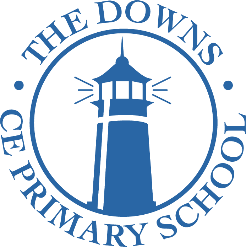 Nothing is impossibleTitle: 			Sports TA linked to DfE sports fundingResponsible to: 	Deputy Headteacher/PE coordinatorHours:			17.5 hours per week (12-3.30pm)                                         With overtime payments when sports clubs or events are after school.Pay Scale:	Kent range 3Job Purpose: Working in partnership with the PE Coordinator and teaching staff to develop provision for sport throughout the school and to support teachers and their teaching of PE.To coach in a range of sports at a local levelTo support the preparation and implementation of well-structured and progressive coaching programmes ensuring a high quality, enjoyable coaching experience centred around the needs of the participants.To assist and support teachers in delivering high quality coaching.To set up and coach at out of school hours sports clubs, encouraging attendance in particular by children who do not usually participate in sport by enabling all pupils to access the PE curriculum and extracurricular activities.To work with DEALT to develop competitive sport within and out of school.Principal responsibilities:Take a lead role in developing and maintaining resources for PE and sports activities through advising on the suitability and appropriateness of resources and preparing, maintaining and deploying resources to assist teaching.  Ensure the sporting inventory is kept up to date.Contribute to the planning of lessons and work programmes and the devising of suitable activities.  Support the teaching and learning of individual or groups of pupils, using support strategies appropriate to the needs of pupils, providing feedback and liaising over problems.To assist teachers in the evaluation and revision of lessons and work programmes for individuals and groups of pupils and contribute to the monitoring, recording and assessment of pupil progress.Under the guidance of SENCO supporting those pupils with medical, emotional  or behavioural problems and assisting with the development of social skills to promote positive behaviour patterns, raise self-esteem and improve pupil learning opportunities.To contribute to the development of a purposeful working atmosphere, promoting fair play and good sporting behaviour and implement the school’s behaviour and any related policies and procedures.  Teach whole groups for agreed periods when the Teacher is not present.Coordinate, initiate and develop liaison with outside agencies  and professionals to secure high quality opportunities for PE and sport within and beyond the timetabled day, ensuring effective communication throughout by undertaking clerical/administrative tasks.Establish out of school sporting activities, including where possible, the opportunity to participate in competitions and monitor the participation of out of hours PE and sport.Contribute to the supervisory arrangements for pupils during breaktimes and on out of school activities.  Contribute to the care, health and welfare of pupils in accordance with the school’s health and safety regulations which may include cleaning up and giving first aid to pupils in need (including bodily fluids).  Training will be provided if necessary. Undertake regular risk assessments and ensure that the school’s emergency procedures are adhered to at all times.To work within the policies and procedures of the school and Local Authority.Assisting in such other duties as the Headteacher may from time to time require.This job description describes in general terms the normal duties which the postholder will be expected to undertake.  However, the job description or the duties contained therein may vary or be amended from time to time without changing the level of responsibility associated with this post.The school and all staff are committed to safeguarding and promoting the welfare of children and young people.All staff must ensure the highest standards of professional conduct and confidentiality at all times.Interview processDeadline for applications: Friday 5th November 2022	Shortlisting: Monday 8th November 2022			Interviews: TBC	If you decide to apply for this post, please complete the application form. Your supporting statement should be no longer than 2 sides of A4 and should address the selection criteria detailed in the Person Specification.We hope you find the information in this pack useful. Should you have any further queries, please do not hesitate to contact the school office on 01304 372486 or email secretary@downs.kent.sch.ukIn April 2019, The Downs CEP school became a founding member of the Deal Education Learning Alliance Trust (DEALT) which is a MAT comprised of eight local primary schools within Deal and the surrounding villages. This unique and exciting collaboration of local schools work together to ensure the very best outcomes for all pupils and their families within our town. Whilst your post will be at The Downs CEP, your contract will be with DEALT.Only applications submitted on the Kent Teach application form will be considered. We welcome applications regardless of age, gender, ethnicity or religion. The Downs CEP School is committed to the protection and safety of its pupils. Any job offer will be subject to a satisfactory DBS check, two references and proof of qualifications.Sports TA – Person specificationEssentialDesirableExperienceExperience of sports coaching, establishing and delivering and coordinating coaching programmes for young people.Experience of organising sports competitionsExperience of coaching in a wide variety of environments including schools, club and community settings.Experience of monitoring and evaluating impact of sessions/programmes. QualificationsKnowledge of relevant Governing Body programmes/practices.FIRST Aid certificate.Demonstrable knowledge of sports development, including club and coach developmentGCSE English and Maths or equivalentHold a current Level 2 qualification in at least one of the following sports: football, multi-sports, cricket, rugbyOther coaching qualifications.Relevant CP, Coaching training.Knowledge of FUNdamentals activity stage and movement and sport literacy development.Skills & AbilitiesAbility to develop and implement high quality, varied and creative coaching sessions focusing on a child centred approach.Ability to inspire, motivate and encourage children through sport.Ability to adapt sessions appropriately dependant on the needs of children.Excellent communication skills.Excellent planning and organisational skillsGood level of ICT literacy with a knowledge of word processing, spreadsheet and database packages.Other factorsGood understanding of Safeguarding and Child Protection, Health & Safety and Sports.Ability to work on own initiative, under pressure and maintain high standards of workFlexible attitude to working – ability and willingness to work out of school hoursAbility to travel independentlyDemonstrate knowledge of equality in sports.Minibus driver’s licence